Statement of Financial Commitment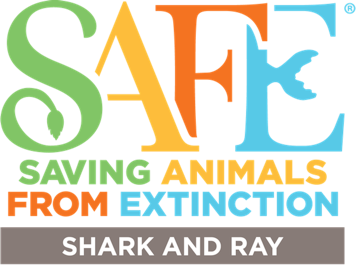 Saving species costs money! By fundraising and donating to SAFE Sharks and Rays you are helping to support our ambitious, global plan to save imperiled species.We value your support and acknowledge and recognize our donors in a variety of ways. Funding contributions are welcome at a variety of levels and are cumulative over the 3-year plan.Platinum - $20,000+ Gold - $10,000-$19,999 Silver - $5,000-$9,999 Bronze - up to $4,9992024 Donor recognition and acknowledgement includes the following benefits:Bronze - Certificate of Partnership, logo placement on digital materials Silver - Bronze level + one-hour, online, SAFE conservation engagement training for staff/volunteers Gold - Silver level + recognition plaque, logo placement on printed materials, customized annual report Platinum - Gold level + on-site, SAFE conservation engagement training for staff/volunteers (at facilities Date:      Organization:      Contact Name:      Email:      Donation Amount:      One-Time Donation: 			Recurring:  expense), customized acknowledgement videoREADY TO DONATE?Click HERE for online donations via credit card, PayPal, or bank transfer. Donations are tax-deductible.For check deposit, please make payable and send to:AZA SAFE Sharks and Rays/Seattle Aquarium 1483 Alaskan Way, Pier 59, Seattle, WA 98101-2015